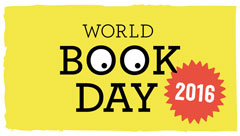 On Thursday 3rd March it is World Book Day. We would like the children to dress as a story character from these books.                                             Reception   Charlie Cook’s favourite book.                                             Year 1        Snow White                                             Year 2        Peter Pan                                             Year 3        Harry Potter                                             Year 4       The Jungle Book                                             Year 5      Alice in Wonderland                                             Year 6        The Chronicles of NarniaA donation of £1.00 for each child, will be sent to Book Aid international. Please send this to school with your child in the morning. Once all the money is collected, we can inform you of the amount raised.  I am sure the children will have a great day.Yours sincerelyMrs Askew Literacy lead Jon BishopHeadteacher